ΔΕΛΤΙΟ«ΟΙΚΟΝΟΜΙΑ & ΕΜΠΟΡΙΟ ΣΤΗΝ ΟΥΓΓΑΡΙΑ»τεύχος Νο.2(Φεβρουάριος 2018)Ι. 	Η οικονομία της Ουγγαρίας - Υποχώρηση του εθνικού νομίσματος της Ουγγαρίας- Μείωση του πληθωρισμού τον Ιανουάριο- Αύξηση του ΑΕΠ- Αύξηση του δημοσίου χρέους – νέος υπολογισμός- Σταθερή η αξιολόγηση του οίκου Standard & Poor's για την Ουγγαρία ΙΙ.	Επιχειρηματικές – Εμπορικές ΕιδήσειςΑ. Γενικές Ειδήσεις- Ρεκόρ προσέλκυσης επενδύσεων το 2017- Σημαντική άνοδος του τουρισμού στην Ουγγαρία- Αύξηση των ουγγρικών  εξαγωγών το 2017- Αύξηση των μισθώνΒ. Διεθνείς Συμφωνίες – Συνεργασίες – Διαγωνισμοί - Η Auchan ανοίγει νέο κατάστημα- Συμφωνία Ουγγαρίας-Σερβίας-Βουλγαρίας με την Gazprom- Μείωση της εξάρτησης από το ρωσικό φυσικό αέριο επιδιώκει η Ουγγαρία- Επιφυλάξεις Ουγγαρίας για Εμπορική Συμφωνία Ε.Ε.-Mercosur- Νέο ερευνητικό κέντρο της Hyundai ElectricΙΙΙ.     Διεθνείς Εκθέσεις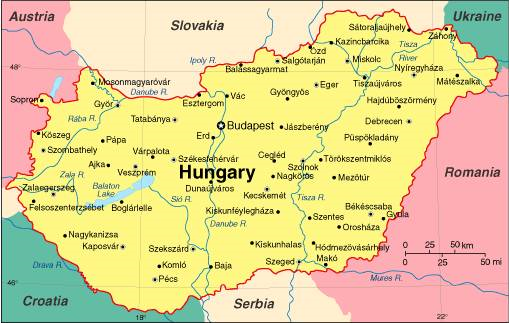 (Σύνταξη – Επιμέλεια : ΓΕΩΡΓΙΟΣ ΕΠ. ΤΟΣΟΥΝΗΣ, Σύμβουλος ΟΕΥ Α΄) IΗ Οικονομία της ΟυγγαρίαςΥποχώρηση του εθνικού νομίσματος της ΟυγγαρίαςΤο πρώτο δεκαήμερο Φεβρουαρίου, εξαιτίας του αρνητικού κλίματος στις παγκόσμιες χρηματαγορές, το Φιορίνι Ουγγαρίας (HUF) υποχώρησε στο χαμηλότερο επίπεδο για φέτος έναντι του ευρώ, με τις μεταξύ τους συναλλαγές να πραγματοποιούνται με ισοτιμία €1 = 312 HUF. Μείωση του πληθωρισμού τον ΙανουάριοΣύμφωνα με στοιχεία της Στατιστικής Υπηρεσίας Ουγγαρίας, ο πληθωρισμός διαμορφώθηκε στο 2.1% σε ετήσια βάση τον Ιανουάριο, ωθούμενος από τις υψηλότερες τιμές τροφίμων, σε σχέση με το 2.4% του Δεκεμβρίου 2017. Οι τιμές καταναλωτή τον Ιανουάριο 2018 αυξήθηκαν κατά 0.3% σε σχέση με τον Δεκέμβριο 2017. Σύμφωνα με αναλυτές, ο πληθωρισμός θα παραμείνει σε σχετικά χαμηλά επίπεδα κατά τους πρώτους μήνες του 2018, αφού δεν αναμένονται σημαντικές αυξήσεις στις τιμές των καυσίμων. Στη συνέχεια αναμένεται να  προσεγγίσει προσωρινά το 3% και στο τέλος του χρόνου να υποχωρήσει στο 2,6%.Αύξηση του ΑΕΠ Σύμφωνα με πρόσφατα στοιχεία της Στατιστικής Υπηρεσίας της Ουγγαρίας, το ΑΕΠ της χώρας κατά το δ΄ τρίμηνο 2017, σε ετήσια βάση, διαμορφώθηκε στο 4.4%. Εάν ληφθούν υπόψη τα εποχικά προσαρμοσμένα στοιχεία, ο ρυθμός ανάπτυξης υπολογίζεται στο 4.8%. Πάντως, για το σύνολο του 2017, το ΑΕΠ της χώρας αυξήθηκε με ρυθμό 4% (ή 4,2%  με εποχικά προσαρμοσμένα στοιχεία Αύξηση του δημοσίου χρέους – νέος υπολογισμόςΣύμφωνα με ανακοίνωση της Κεντρικής Τράπεζας της Ουγγαρίας, το δημόσιο χρέος της χώρας για το 2017 μειώθηκε στα HUF 27,359 τρις (72.1% του ΑΕΠ), σε επίπεδα χαμηλότερα του 2016 (73.9% του ΑΕΠ). Εντούτοις, εάν συνυπολογισθούν τα χρέη της κρατικής Τράπεζας Εισαγωγών Εξαγωγών (Eximbank) -όπως απαιτείται από την μεθοδολογία της Eurostat- τότε η αναλογία δημόσιου χρέους προς ΑΕΠ αγγίζει το 74%.Σταθερή η αξιολόγηση του οίκου Standard & Poor's για την Ουγγαρία Ο οίκος αξιολόγησης Standard & Poor's (S&P) επιβεβαίωσε την πιστοληπτική ικανότητα της Ουγγαρίας στην κατηγορία BBB-/A-3, όπως εξάλλου ανέμεναν και οι περισσότεροι αναλυτές.  Η S&P ανέφερε ότι η αξιολόγησή της για την Ουγγαρία, αντανακλά τις ισχυρές οικονομικές προοπτικές της χώρας και την συνεχή βελτίωση που επιδεικνύει ο τραπεζικός τομέας. Στην ανάλυση της, η S & P προβλέπει ρυθμό οικονομικής ανάπτυξης 3,5%, τιμή υψηλότερη από την μακροπρόθεσμη δυνητική ανάπτυξη της χώρας. Ο ρυθμός οικονομικής ανάπτυξης της Ουγγαρίας προβλέπεται να επιβραδυνθεί στο 2,5% ή χαμηλότερα το 2019-2021, λόγω διαρθρωτικών προκλήσεων. IΙΕπιχειρηματικές – Εμπορικές ΕιδήσειςΑ. Γενικές ΕιδήσειςΡεκόρ προσέλκυσης επενδύσεων το 2017  Σύμφωνα με δήλωση του Ούγγρου Υπουργού Εξωτερικών &Εμπορίου, κ. Péter Szijjártó, τα επενδυτικά κίνητρα που θέσπισε η κυβέρνηση είχαν ως αποτέλεσμα την προσέλκυση ξένων κεφαλαιακών επενδύσεων ύψους €3,5 δις εντός του 2017. Πιο αναλυτικά, υλοποιήθηκαν 96  επενδυτικά (αριθμός ρεκόρ για την Ουγγαρία) που δημιούργησαν περισσότερες από 17.000 νέες θέσεις εργασίας, με μέσο μηνιαίο μισθό 304.000 HUF (~967 Ευρώ). Οι περισσότερες επενδύσεις προήλθαν από την Γερμανία (29 έργα) και ακολουθούν ΗΠΑ (10 έργα), Ινδία (4 έργα), Κίνα (3 έργα) Νότια Κορέα (3 έργα), Ιαπωνία (3 έργα) και Τουρκία (2 έργα). Σημειώνεται ότι 18 επενδυτικά έργα υλοποιήθηκαν από ουγγρικές επιχειρήσεις.Σημαντική άνοδος του τουρισμού στην ΟυγγαρίαΣύμφωνα με στοιχεία της Στατιστικής Υπηρεσίας της Ουγγαρίας, ο αριθμός των διανυκτερεύσεων σε ουγγρικά καταλύματα το 2017 άγγιξε τα 29,5 εκ. Σε σχέση με το 2016, οι διανυκτερεύσεις ξένων επισκεπτών αυξήθηκαν κατά 7.9% αγγίζοντας τα 14.9 εκ. και οι διανυκτερεύσεις Ούγγρων αυξήθηκαν κατά 5.6% (14.6 εκ.). Ειδικά για την Βουδαπέστη, οι διανυκτερεύσεις ξεπέρασαν τα 10 εκ., κυρίως λόγω της διεξαγωγής του Παγκόσμιου Πρωταθλήματος Υγρού Στίβου, αλλά και της διοργάνωσης του ετήσιου Φεστιβάλ Sziget. Αξίζει να σημειωθεί ότι το ποσοστό πληρότητας των καταλυμάτων αυξήθηκε από 56.2% το 2016 σε 59.6% το 2017, ενώ αυξήθηκαν επίσης κατά 16% και τα μεικτά έσοδα που άγγιξαν τα 466 δις HUF. Πιο αναλυτικά, ο ρυθμός προσέλευσης επισκεπτών από την Γερμανία (η μεγαλύτερη αγορά για την Ουγγαρία) αυξηθήκε κατά  8%, όμως οι μεγαλύτεροι ετήσιοι ρυθμοί προσέλευσης  σημειώθηκαν από την Ρωσία (25%) και τις ΗΠΑ (15%). Το 2017 ο συνολικός αριθμός ατόμων που επισκέφθηκαν την Ουγγαρία αυξήθηκε κατά 6,1% σε σχέση με το 2016.Αύξηση των ουγγρικών  εξαγωγών το 2017Σύμφωνα με την Στατιστική Υπηρεσία της Ουγγαρίας, η αξία των εξαγωγών της χώρας το 2017, ξεπέρασε για πρώτη φορά τα €100 δις, αγγίζοντας σχεδόν τα €101 δις και σημειώνοντας αύξηση 8.4% σε σχέση με το 2016. Παράλληλα, την ίδια περίοδο, μεγαλύτερη αύξηση (11,4%) σημείωσαν οι εισαγωγές, με αποτέλεσμα το εμπορικό πλεόνασμα της χώρας να μειωθεί στα €8,2 δις (€9,7 δις για το 2016). Πράγματι, σύμφωνα με τα στοιχεία της Στατιστικής Υπηρεσίας, στους 10 από τους 12 μήνες του 2017, οι εισαγωγές αυξήθηκαν με ταχύτερο ρυθμό από τις εξαγωγές, κυρίως εξαιτίας της αύξησης της κατανάλωσης και των επενδύσεων. Σύμφωνα με αναλυτές, η τάση αυτή θα συνεχιστεί και το 2018. Αύξηση των μισθώνΤον Δεκέμβριο 2017, ο μέσος ακαθάριστος μισθός διαμορφώθηκε στα 327.713 HUF (~1.047 ‎€), αυξημένος κατά 13.5% σε σχέση με τον Δεκέμβριο 2016. Το ίδιο χρονικό διάστημα, επίσης αυξημένος κατά 13.5% εμφανίζεται και ο μέσος καθαρός μισθός (217.900 HUF, περίπου 700 €). Για το σύνολο του έτους 2017, ο μέσος μηνιαίος ακαθάριστος μισθός ανήλθε στα 297.000 HUF (~954 €), αυξημένος κατά 12.9% σε σχέση με το 2016. Β. Διεθνείς Συμφωνίες – Συνεργασίες – Διαγωνισμοί Η Auchan ανοίγει νέο κατάστημα Η γαλλική αλυσίδα υπεραγορών Auchan σχεδιάζει την κατασκευή ενός νέου κέντρου διανομής κοντά στο αεροδρόμιο της Βουδαπέστης. Το νέο διανεμητικό κέντρο, έκτασης 87.200 m2,  αποτελεί μέρος του στρατηγικού επιχειρησιακού σχεδιασμού της εταιρείας, η οποία αποβλέπει στην ανάπτυξη διαδικτυακών λιανικών πωλήσεων σε όλη την επικράτεια της Ουγγαρίας. Η εταιρεία δεν έχει ανακοινώσει το οικονομικό κόστος της κατασκευής. Το έργο αναμένεται να  ολοκληρωθεί εντός του 2018. Συμφωνία Ουγγαρίας-Σερβίας-Βουλγαρίας με την GazpromΣύμφωνα με ανακοίνωση του ουγγρικού Υπουργείου Εξωτερικών και Εμπορίου, Σερβία, Βουλγαρία και Ουγγαρία συνυπέγραψαν συμφωνία μεταφοράς φυσικού αερίου με την ρωσική  εταιρεία Gazprom. Στο πλαίσιο της συμφωνίας αυτής, η Ουγγαρία, από τα τέλη του 2019, θα έχει τη δυνατότητα να λαμβάνει ετησίως 6-8 δις κυβικά μέτρα φυσικού αερίου, μέσω της βαλκανικής οδού.Μείωση της εξάρτησης από το ρωσικό φυσικό αέριο επιδιώκει η ΟυγγαρίαΟ επικεφαλής του Γραφείου του Πρωθυπουργού, κ. János Lázár δήλωσε ότι η μείωση της εξάρτησης της Ουγγαρίας από το ρωσικό φυσικό αέριο θα ενισχύσει σημαντικά την ανεξαρτησία της Ουγγαρίας. Σημαντικό μέρος του φυσικού αερίου που προορίζεται για οικιακή χρήση, προέρχεται από την Ρωσία, πρόσθεσε ο κ. Lázár, τονίζοντας ότι η Κυβέρνηση προτίθεται να αναλάβει δράση προκειμένου να μειώσει την εξάρτηση της χώρας από την Ρωσία. Σύμφωνα με τον κ. Lázár, αυτό μπορεί να επιτευχθεί με τρεις τρόπους: α) προμήθεια φυσικού αερίου και από άλλες χώρες και μεταφορά του μέσω του από πολλά έτη κατασκευασμένου αγωγού Σλοβακίας-Ουγγαρίας, β) χρήση του υπο κατασκευή στην Κροατία σταθμού υγροποιημένου φυσικού αερίου (LNG), ο οποίος θα τροφοδοτείται με φυσικό αέριο προέλευσης ΗΠΑ και γ) προμήθεια φυσικού αερίου από την Ρουμανία, από τις εταιρείες Exxon και OMV και μεταφορά του μέσω του αγωγού Ουγγαρίας-Ρουμανίας.Επιφυλάξεις Ουγγαρίας για Εμπορική Συμφωνία Ε.Ε.-MercosurΜε δήλωσή του στον Τύπο, ο Ούγγρος Υπουργός Γεωργίας, κ. Sándor Fazekas, χαρακτήρισε ριψοκίνδυνη και πιθανόν επιζήμια για τον αγροτικό τομέα της Ουγγαρίας μια πιθανή Συμφωνία Ελευθέρου Εμπορίου Ε.Ε. με τις χώρες Mercosur (Αργεντινή, Βραζιλία, Παραγουάη και Ουρουγουάη). Η Ουγγαρία δεν θα υποστηρίξει Εμπορική Συμφωνία που θα επιτρέπει την αθρόα εισαγωγή των αγροτικών προϊόντων της Λατ. Αμερικής στην Ε.Ε. σε τιμές χαμηλότερες του κόστους. Μια πιθανή Εμπορική Συμφωνία Ε.Ε. – Mercosur θα δημιουργούσε εξαιρετικά σκληρές συνθήκες ανταγωνισμού για χοιροτρόφους, πτηνοτρόφους, μελισσουργούς και καλλιεργητές αραβόσιτου και πρώτης ύλης για παραγωγή βιοκαυσίμων. Οι αγρότες της Ν. Αμερικής αντιμετωπίζουν λιγότερους περιορισμούς και κανονισμούς, έχουν φθηνό εργατικό δυναμικό και εξαιρετικά ευνοϊκό κλίμα για καλλιέργειες. Τέλος, ο Ούγγρος Υπουργός τόνισε ότι την πρόταση Εμπορικής Συμφωνίας Ε.Ε. – Mercosur, προωθούν εκείνα τα κ-μ της Ε.Ε. που έχουν ισχυρή βιομηχανική παραγωγή και θα ωφεληθούν τις εξαγωγές βιομηχανοποιημένων προϊόντων στην Λατ. Αμερική.Νέο ερευνητικό κέντρο της Hyundai Electric Η Κορεατική εταιρεία ανακοίνωσε τη δημιουργία ενός νέου ερευνητικού κέντρου στην Βουδαπέστη, με την ένωση δύο υφιστάμενων μονάδων σε κοινό κτίριο 2.500 τ.μ. Το ερευνητικό κέντρο θα ονομάζεται "Hyundai Technologies Center» και θα εξελίσσει, δοκιμάζει και παράγει  συσκευές μικροδικτύων, όπως π.χ. μετασχηματιστές κατάλληλους για χρήση ανανεώσιμων πηγών ενέργειας από μικρές κοινότητες και εταιρείες. ΙΙΙ.    Διεθνείς ΕκθέσειςAMTS Automobil and Tuning Show, (23-25 Μαρτίου 2018)Διεθνής Έκθεση Αυτοκινήτου .Διοργανωτές: Hungexpo C.Co. Ltd.Διεύθυνση: H-1101 Budapest Albertirsai út 10.Tηλ.: (+36 1) 263 6000, Fax: (+36 1) 263 6098E-mail:  hungexpo@hungexpo.huE-mail: info@hungexpo.huCONSTRUMA, (11-15 Απριλίου 2018)Διεθνής Έκθεση Κατασκευών και Δομικών Υλικών. Μεταξύ των σημαντικότερων στην Κεντρική και Ανατολική Ευρώπη, με 700 εκθέτες και 60.000 επισκέπτες. Διοργανωτές: Hungexpo C.Co. Ltd.
Address: H-1101 Budapest Albertirsai út 10.
Letters: H-1441 Budapest, Pf. 44.
Tel: (+36 1) 263 6000, Fax: (+36 1) 263 6098
E-mail: hungexpo@hungexpo.huE-mail: info@hungexpo.huΠαράλληλα με την CONSTRUMA, θα διοργανωθούν και οι παρακάτω εκθέσεις:RENEO - Διεθνής Έκθεση Ανανεώσιμων Πηγών ΕνέργειαςCONSTRUMA GARDEN - Έκθεση Αρχιτεκτονικής Εξωτερικών Χώρων και Κηπευτικής HOME DESIGN -  Έκθεση Αρχιτεκτονικής και Σχεδιασμού Εσωτερικών ΧώρωνΔιαμόρφωση πληθωρισμού – Ιανουάριος 2018Διαμόρφωση πληθωρισμού – Ιανουάριος 2018Διαμόρφωση πληθωρισμού – Ιανουάριος 2018Ετήσια βάσηΜηνιαία βάσηΤρόφιμα4.4 1.5 Οινοπνευματώδη - Καπνός6.5 0.6 Ρουχισμός0.2 -2.9 Διαρκή καταναλωτικά αγαθά-0.5 0.0 Ενέργεια 1.6 0.1 Άλλα αγαθά - Καύσιμα-0.1 0.8 Υπηρεσίες0.8 -0.5 Σύνολο2.1 0.3 Δομικός πληθωρισμός2.5 0.0 Μέσος καθαρός μισθός 2017Μέσος καθαρός μισθός 2017Μέσος καθαρός μισθός 2017Τομέας οικονομίαςHUF% Ιδιωτικός Τομέας205,500 11.6 Δημόσιος Τομέας183,000 15.9 ΜΚΟ171,000 11.2 Σύνολο197,500 12.9 Εργάτες Δημοσίου54,300 3.5 